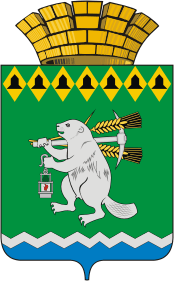 Дума Артемовского городского округаVI созыв42  заседание     РЕШЕНИЕот  29 ноября  2018 года                                                                             № 446О результатах публичных слушаний по проекту решения Думы Артемовского городского округа «О внесении изменений в Устав Артемовского городского округа»   В целях приведения Устава Артемовского  городского округа в соответствие с Федеральным законом  от  06.10.2003 № 131-ФЗ «Об общих принципах организации местного самоуправления в Российской Федерации», по инициативе Думы Артемовского городского округа 21 ноября  2018 года состоялись публичные слушания по обсуждению проекта решения Думы Артемовского городского округа «О внесении изменений в Устав Артемовского городского округа».Проект решения Думы Артемовского городского округа «О внесении изменений в Устав Артемовского городского округа» (далее - Проект решения) опубликован в газете «Артемовский рабочий» и размещен на официальном сайте Думы Артемовского городского округа.  Предложения и рекомендации по Проекту решения в  Думу Артемовского городского округа  не поступали. Заслушав информацию об итогах публичных слушаний по обсуждению проекта решения Думы Артемовского городского округа  «О  внесении  изменений  в  Устав  Артемовского городского округа» от 21 ноября 2018 года,  изучив протокол  заседания публичных слушаний,  на основании статьи  10 Положения о порядке организации и проведении публичных слушаний на территории Артемовского городского округа, принятого решением Артемовской Думы от 22.12.2005 № 612 (с изменениями),Дума Артемовского городского округа РЕШИЛА:1.	Информацию о  результатах публичных слушаний по вопросу
«Обсуждение проекта решения Думы Артемовского городского округа «О
внесении  изменений  в Устав Артемовского  городского округа» от 21 ноября 2018 года принять к сведению (прилагается).Настоящее   решение   опубликовать   в   газете   «Артемовский
рабочий» и разместить на официальном сайте Думы Артемовского городского округа в информационно-телекоммуникационной сети «Интернет».  3. Контроль    исполнения    настоящего    решения    возложить    на
постоянную      комиссию      по      вопросам      местного      самоуправления, нормотворчеству и регламенту (М.А.Угланов).Председатель Думы Артемовского городского округа					             К.М.Трофимов